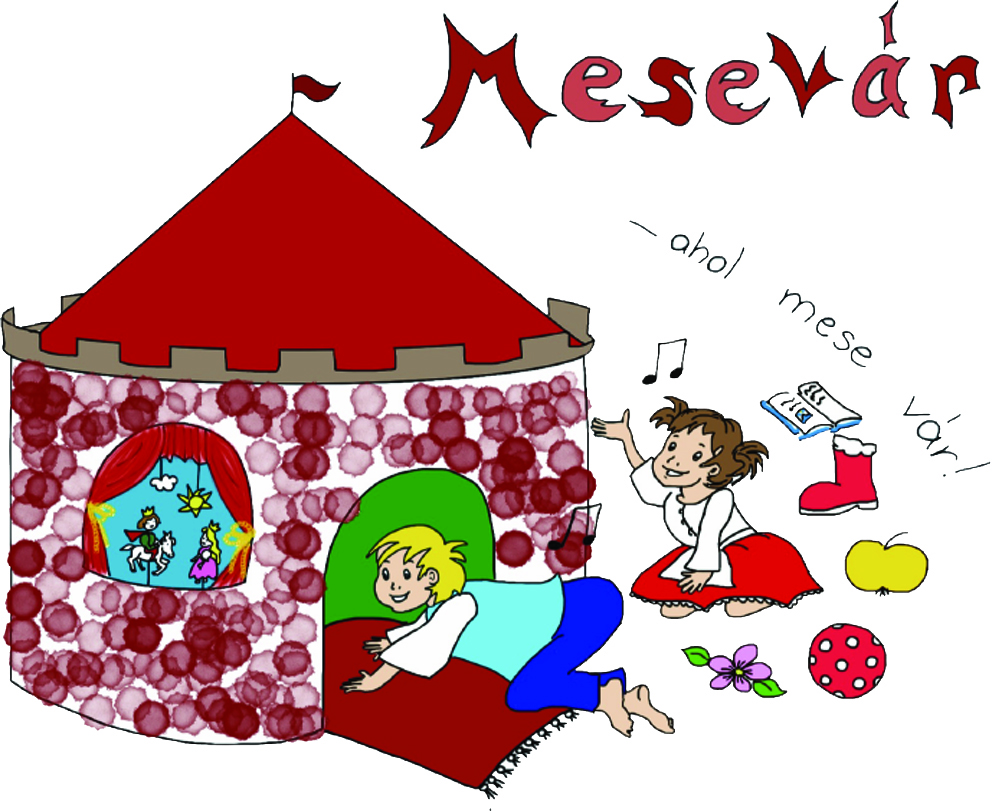 Tàjékoztató a strasbourgi magyar foglalkozàsokróla 2016-17-es tanévreÖrömmel értesítünk benneteket, hogy a 2013. màjusàban indított « MESEVÁR- ahol a mese vàr ! - magyar foglalkozàsok » a 2016/17-es tanévben tovàbb folytatódnak. Köszönet ezért a lelkes tanítónéniknek, Màriànak, Andinak, valamint a pàlyàzaton elnyert pénzügyi tàmogatàsért a budapesti Bethlen Gàbor Alapítvànynak.A szeptembertől induló foglalkozàsok szervezettebben mehetnek majd ugyanis az elnyert tàmogatàs lehetővé tette, hogy 2016. végéig a terem tekintetében szerződést kössünk. A foglalkozàsokat nem kéthetente, hanem àltalàban havi rendszerességgel tartjuk meg.Ujdonsàg és nagy segítség lesz a szeptembertől Strasbourgba érkező Kőrösi Csoma Sàndor Programos ösztöndíjas 9 hónapig tartó tevékenysége az Egyesületünkben, kinek a feladata főleg a gyermekekkel való foglalkozàs, népi jàtékok, kézművesség, népitànc tanítàsa.Az ACH kötelező tagsàgot és a bérlet-rendszert megtartjuk. Egyrészt a tanítóknak tudniuk kell, hogy hàny főre szàmítsanak az egyes alkalmakon, milyen mennyiségű alapanyagot, fénymàsolatot stb készítsenek. Màsrészt, tekintettel arra, hogy a kapott tàmogatàst ezév végéig hasznàlhatjuk fel, fontos hogy pénzügyi tartalékot képezzünk  a jövő évi költségeink fedezésére. A bérlet àra az elmúlt tanévihez képest csökken.A legkisebb korosztàly szàmàra szervezett foglalkozàs díja 2 euro/alkalom.A MESEVÁR foglalkozàsokon kívül Mikulàst  és egy bàbelőadàst szervezünk, amelyekre a belépés a bérletes gyermekeknek ingyenes.A KCSP-s  fiatal kézműves tematikus  foglalkozások is tart majd /gyermekeknek és felnőtteknek / jeles napokon, néprajzi, honismereti elemekkel (nemez, gyékény, csuhé, bőr, agyag, gyöngy foglalkozás stb.) egy-egy hétvégén szombati vagy vasàrnapi napon vàrhatóan a DIVANOO kàvézóban. A részvétel ingyenes.A beiratkozàs és bérlet-fizetés kötelezően az első alkalom/ ingyenes /  végén történik. Az ezévi ACH tagdíj- befizetések december 31-ig érvényesek. A foglalkozàsok időpontjai:Szeptember 18.	Bischeim ; 9H30Szeptember 25 : Bischeim ; 10H-tól A budapesti « Aranyszamàr Színhàz » bemutatja Szász Ilona: Az állatok nyelvén tudó juhász c bàbos zenés darabot.  https://youtu.be/-fRW14u-nRI. Utàna kézműves-foglalkozàs.Október 9.					Bischeim ; 9H30November 20.					Bischeim ; 9H30December 3 vagy 4  MikulàsDecember 11.					Bischeim ; 9H30Foglalkozàsok helyszíne : 1 rue des magasins Bischheim, 67800, « Salle de l’Atelier »Tovàbbi onformàció : Ádàm Andrea : pizimazi@freemail.huTàjàkoztatunk tovàbbà benneteket, hogy a strasbourgi Keleti Néptàncegyüttes a gyermekek részére folytatja a népitànc-tanítàst, a KCSP ösztöndíjas szakképzett népitànc oktató fiatal segítségével.Ezek az alkalmak az alàbbiak lesznek : Szeptember 18. vasàrnap 12H15Október 16. vasàrnap 12H15November 6. vasàrnap 12H15December 11. vasàrnap  12H15Helyszín :  30  rue Général Leclerc , Ostwald « Salle du Hussard » Tovàbbi informàció : Bombola Christophe : christophe.bombola@orange.frRemélem, hogy a strasbourgi magyar közösség részéről felismerjük a lehetőséget, hogy gyermekeink elhivatott szakemberektől tanulhatjàk magyar nyelvünket és gazdag kultúrànkat. Bízom benne, hogy minél többen beiratjàtok gyermekeiteket a Mesevàr magyar foglalkozàsokra !Kivànunk élményekben gazdag szép nyàri szabadsàgot és vàrunk benneteket szeptember 18-àn Bischeimban az Atelier-ben!Anna, Andrea, Mària és Réka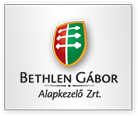 